II grupė. Įvertinti žmogaus mitybos būklę – apskaičiuoti kūno masės indeksą (KMI).KMI= kūno masė (kg) / ūgis (m²).Normalus KMI: moterų – 18,8 – 23,8, vyrų – 20 – 25 kg/m²Apskaičiuokite tiriamųjų KMI.Remdamiesi tyrimo rezultatais nubraižykite stulpelinę diagramą.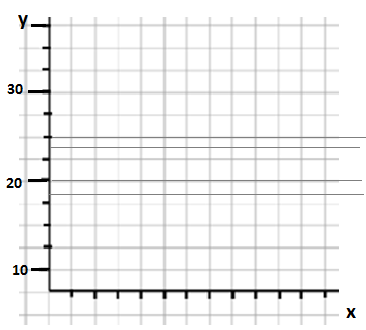 Suformuluokite išvadą.y- ašis KMIx- ašis tiriamasis asmuo.Sužymėkite x ir y ašis.Diagramoje pažymėtas normalus vyrų ir moterų KMI intervalas. Vyrų intervalą pažymėkite mėlyna spalva, o moterų – rožine spalva.Diagramoje žalia linija pažymėkite I laipsnio nutukimo ribą, geltona – II laipsnio nutukimo ribą, raudona – III laipsnio nutukimo ribą.Nutukimo laipsniaiKMII laipsnio nutukimas25,5 – 29,9II laipsnio nutukimas30 – 39,9III laipsnio nutukimasdaugiau kaip 40Tiriamieji asmenysKūno masėŪgisŪgis (m²)KMI1.2.3.4.5.6.7.8.9.10.11.12.